امروز ربّ الجنود حامی ميثاق است و قوای ملکوت محافظ…حضرت عبدالبهاءOriginal English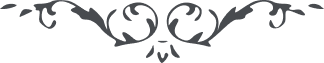 ١٩٢ امروز ربّ الجنود حامی ميثاق است و قوای ملکوت محافظ ميثاق و نفوس آسمانی خادم ميثاق و فرشته‌های ملکوتی مروّج ميثاق بلکه اگر بديده بصيرت نظر بشود جميع قوای عالم بالنّتيجه خادم ميثاق ولی در استقبال ظاهر و آشکار خواهد گشت با وجود اين اين ضعفا چه خواهند کرد اشجار عظيمه که ريشهندارد و از رشحات سحاب رحمت نصيبی ندارد دوام نکند تا چه رسد بگياههای ضعيفه * 